*   Proje ekibinde yer alan Yürütücü, Araştırmacı ve Danışmanların LAP usul ve esaslarında belirtilen koşulları sağlaması gerekmektedir.** Çizelgedeki satır sayısı birden fazla araştırmacı ve danışman olması durumunda çoğaltılabilir. ***Bu bölümler Yürütücünün bağlı olduğu Bölüm Başkanlığı ve Dekanlık tarafından doldurulmalıdır. LAP PROJE ÖNERİSİ HAZIRLANMASI İLE İLGİLİ AÇIKLAMALARLAP proje önerileri A4 boyutlu kâğıt üzerine, 12 boyutlu Times New Roman karakterler kullanılarak ve dört tarafta en az  boşluk bırakılarak hazırlanmalıdır. Aşağıdaki 1’den 10’a kadar olan maddeler için sayfa sınırı 15’dir. Aşağıda istenilen tüm bilgi ve belgelerin eksiksiz olmasına dikkat edilmelidir. Formata uygun olmayan, gerekli onay ve izin belgeleri bulunmayan proje önerileri değerlendirmeye alınmayacaktır. Proje ÖzetiProje özeti ve anahtar kelimeler Türkçe ve İngilizce olarak yazılmalıdır. Özet 300 kelime ile sınırlıdır. Özette konunun tarihçesi ve/veya literatürdeki yeri çok kısa belirtildikten sonra projenin özgün değeri ve beklenen sonucunun etkileri vurgulanmalıdır. Literatür TaramasıProje konusuyla ilgili kısa bir literatür taraması sunulmalıdır. Önerilen araştırma konusunun literatürdeki önemi ve dolduracağı boşluk açıkça belirtilmelidir. Özgün Değer Önerilen projenin bilimsel farklılığı ve yeniliği, hangi soruna nasıl bir çözüm geliştireceği ve/veya hangi eksikliği nasıl gidereceği veya ilgili bilim veya teknoloji alan(lar)ına kavramsal, kuramsal ve/veya metodolojik olarak ne gibi özgün katkılarda bulunacağı literatüre atıf yapılarak açıkça belirtilmelidir.Konunun Amacı ve Hedeflenen sonuçları Önerilen çalışmanın konusunun amacı ve hedeflenen sonuçları açık ve kısa bir biçimde yazılmalıdır.YöntemAraştırmanın tasarımı/yaklaşımları ile uyumlu olarak incelenmek üzere seçilen (amaç ve kapsamla uyumlu olması da gereken) parametreler sıralanmalıdır. Bu parametrelerin incelenmesi için uygulanacak yöntem açıkça tanımlanmalıdır. Proje kapsamında uygulanacak yöntem ve araştırma teknikleri ilgili literatüre atıf yapılarak açıklanmalıdır. Uygulanacak yöntemlerin iş paketleri ile ilişkilendirilmesi gerekmektedir. İş Zaman ÇizelgesiProjede yer alacak başlıca iş adımları ve bunlar için önerilen zamanlama düzeni proje takvimine uygun biçimde ve her bir iş paketinin kimler tarafından hangi sürede gerçekleştirileceği bilgisi ile verilmelidir. Literatür taraması, gelişme ve sonuç raporu hazırlama aşamaları, proje sonuçlarının paylaşımı, makale yazımı ve malzeme alımı ayrı birer iş paketi olarak gösterilmemelidir.İŞ ZAMAN ÇİZELGESİ (*)(*) Çizelgedeki satır sayısı gerektiği kadar genişletilebilir ve çoğaltılabilir.Yönetim DüzeniProjede görev alacak kişilerin (yürütücü, bursiyer ve danışman) isimleri ve her birinin projeye olan katkısı yüzde olarak belirtilmelidir. Proje ekibinin projedeki görevi tanımlanmalıdır. Yaygın EtkiProje başarıyla gerçekleştirildiği takdirde projeden elde edilmesi öngörülen ve beklenen bilimsel ve akademik çıktılar ve proje sonuçlarının ekonomik, ticari ve sosyal etkileri açıklanmalıdır.PROJEDEN BEKLENEN YAYGIN ETKİ TABLOSUBütçe ve GerekçesiAşağıda program kapsamında talep edilebilecek bütçe kalemleri açıklanmıştır. Bu kısımda istenen parasal desteğin her bir kalemi için ayrıntılı gerekçe verilmelidir. İstenen teçhizatla ilgili teknik şartname ve fatura/proforma veya teklif mektubu eklenmelidir. Proje ile ilgili malzeme, takım, deney gereçleri vb. sarf giderleri karşılanır.Proje ile ilgili makine ve teçhizat belirlenen limitler dâhilinde karşılanır.Projede bursiyer öğrenci olarak görev alan lisans öğrencileri için belirtilen üst sınıra kadar burs ödemesi yapılabilir. Bursiyer öğrenci ödemeleri proje toplam bütçesi içerisine dâhil edilmelidir. Projede görev alan Atılım Üniversitesi mensubu Proje yürütücüsü, Proje Araştırmacıları, Proje Danışmanları ve Bursiyer öğrencilere proje kapsamında ve AR-GE amaçlı faaliyetler için yapılacak olan saha çalışmaları dışında yurt içi/yurt dışı seyahatler (Bilimsel Toplantılara Katılma, Çalışma Ziyaretleri vb. faaliyetler) için belirtilen üst sınıra kadar belgelendirmek kaydı ile maddi destek verilir. Bu desteğin kimler tarafından kullanılacağı Proje Yürütücüsü tarafından belirlenecektir.Belgelendirilmek kaydıyla proje kapsamında yapılacak şehir içi veya şehir dışı saha çalışmaları için ulaşım ve seyahat giderleri LAP projeleri uygulama esasları limitlerince karşılanabilir.Proje kapsamında gerek duyulan hizmet alım giderleri belgelenmek kaydı ile karşılanır.LAP programı kapsamında projelerde yukarıda öngörülen kalemler dışında harcama yapılamaz.Bütçeler oluşturulurken iç alımlarda KDV dâhil fiyatlar göz önüne alınarak bütçe hazırlanmalıdır. Dış alımlarda FOB değeri (yalnızca yabancı para olarak) belirtilir.Tüm harcama kalemleri proje içerisinde toplam üst limitleri aşmayacak şekilde orantılı olarak dağıtılmalı ve proje bütçesine dâhil edilmelidir.Yukarıdaki açıklamalara dayanarak önerilen bütçe kalemleri için aşağıdaki tablo doldurulmalıdır.ÖNERİLEN BÜTÇE (TL) (Önerilen Miktarları Doldurunuz)Bütçe Kalemleri ve GerekçeleriBütçe kalemlerinin detayına dayanarak talep edilen her kalem için gerekçeleri belirtilmelidir.Makina/TeçhizatHer türlü kalıcı donanım, donanım parçası, bilgisayar, sistem yazılımı bu bölüme yazılır ve Atılım Üniversitesi demirbaşına kaydedilir. Türkiye temsilcisi aracılığıyla yapılmayan alımlar için alım türü “Yurt Dışı” işaretlenmeli ve tüm masraflar dâhil (gümrük bedeli, vergiler, nakliye) bedeli yazılmalıdır. Yurt İçi alımlarda KDV dâhil bedeli yazılmalıdır. Döviz cinsinden alınan proforma faturaların TL cinsinden karşılığı hesaplanırken fatura tarihindeki T.C. Merkez Bankası efektif satış kuru esas alınarak ve öneride mutlaka belirtilmelidir.* Gerekli durumlarda satır sayısı çoğaltılabilir.Sarf Malzemesi Paket yazılımları, kimyasal maddeler, kırtasiye vb. gibi kullanılarak tüketilecek gereçler ile proje süresince kullanıldıktan sonra elden çıkacağı varsayılan deney gereçleri, küçük yedek parça ve araçları ve deney hayvanları bu bölüme yazılır ve demirbaşa kaydedilmez. Türkiye temsilcisi aracılığıyla yapılmayan alımlar için alım türü “Yurt Dışı” işaretlenmeli ve tüm masraflar dâhil (gümrük bedeli, vergiler, nakliye) bedeli yazılmalıdır. Yurt İçi alımlarda KDV dâhil bedeli yazılmalıdır. Döviz cinsinden alınan proforma faturaların TL cinsinden karşılığı hesaplanırken fatura tarihindeki T.C. Merkez Bankası efektif satış kuru esas alınarak ve öneride mutlaka belirtilmelidir.* Gerekli durumlarda satır sayısı çoğaltılabilir.Hizmet AlımıProjeyle ilgili nakliye, teçhizat bakım ve onarım, anket, her türlü bilgisayar yazılımı lisans bedeli, basım, laboratuvar hizmetleri, danışmanlık vb. gibi belli bir ücret karşılığında yaptırılacak olan ayrıntılı olarak tanımlanmış ve fatura ile belgelendirilebilecek işler bu bölüme yazılır. Danışmanlık; Atılım Üniversitesi mensubu olmayan, gerek duyulan hallerde projenin özel uzmanlık gerektiren yan konularından birinde bilgisinden yararlanılan araştırmacı veya uzmanı ifade eder. Projenin özel uzmanlık gerektiren konularının proje önerisinde gerekçeli olarak belirtilmesi gerekir. Alınan Danışmanlık hizmetinin belgelendirilebilir olması şarttır.* Gerekli durumlarda satır sayısı çoğaltılabilir.Bursiyer Öğrenci* Proje ekibinde yer alan Bursiyer öğrencilerin LAP usul ve esaslarında belirtilen koşulları sağlaması gerekmektedir.**Her takımda çalışacak bursiyer öğrenci sayısı, Proje Yürütücüsü ve Proje Araştırmacısı toplam sayısının en az iki katı fazla olmalıdır.Saha ÇalışmasıVeri toplama, yerinde inceleme, saha çalışması vb. gibi araştırmayla doğrudan ilgili amaçlarla yapılması planlanan yurt içi yolculuklar ile çalışma amaçlı yapılacak yurtdışı faaliyetler bu bölüme yazılır.*  Gerekli durumlarda satır sayısı çoğaltılabilir.** Aynı bölgeye, farklı zamanlarda seyahat yapılacak olması durumunda, her seyahate ait bilgiler birbirini takip eden satırlara ayrı ayrı girilir. *** Özel/resmi araç ile yapılan seyahatlerde her 100 km. için 6 litre kurşunsuz benzin ücreti ödenir.Yurtiçi/Yurtdışı bilimsel etkinlik katılımıHarcama Kalemleri ve TakvimiGenel bütçedeki kalemlerin satın almaya veya harcamaya esas oluşturacak şekilde açılımı ve harcama takvimi aylık olarak hazırlanarak başvuru formu ile birlikte sunulmalıdır. “Harcama Kalemleri ve Takvimi” tablosu form olarak Excel formatında hazırlanmış olup ARGEDA-TTO formlar sayfasından erişilmektedir.Dış Kurumdan Alınan Niyet Mektubu Dış kurum destekli projelerle birlikte yapılacak Sanayi destekli LAP proje önerisi ile birlikte ilgili kurum(lar) tarafından proje çerçevesinde Atılım Üniversitesi ile birlikte çalışma isteğini belirten Niyet Mektubu sunulmalıdır. Proje Önerisi Üzerindeki Ortak Hak Sahipliği BeyanıProje Önerisi Üzerindeki Ortak Hak Sahipliği Beyanı formunu tüm hak sahipleri ile proje önerisinde adı geçen ve hak sahibi olmayan tüm proje ekibi imzalayacaktır*,**. * Proje önerisinde hak sahipliği olan bursiyer veya gönüllü öğrenci varsa Proje Önerisi Üzerindeki Ortak Hak Sahipliği Beyanı formununa adı eklenmelidir. Proje önerisinde hak sahibi olmayan bursiyer veya gönüllü öğrencilerin forma eklenmesine gerek yoktur.** Proje ekibinde bulunan bursiyer ve gönüllü öğrenciler, LAP programı usul ve esasları gereğince Proje Yürütücüsünün yazılı izni olmadan proje fikrini kullanamayacaklarına dair taahhüt vermelidir. ***Çizelgedeki satır sayısı birden fazla araştırmacı ve danışman olması durumunda çoğaltılabilir. EKLERÖzgeçmiş ve Yayın Listesi – Yürütücülerin, araştırmacıların ve yardımcı personelin beş sayfayı geçmeyen özgeçmişleri eklenmelidir. Kaynaklar Proforma FaturalarEtik Kurul İzin Belgesi – Etik kurul izni gerektiren araştırmalar için başvuru formu hazırlanarak (taslak olarak) eklenmelidir. Dış Kurumdan Alınan Niyet Mektubu A T I L I M Ü N İ V E R S İ T E S İLİSANS ARAŞTIRMA PROJELERİ PROGRAMI (LAP) PROJE ÖNERİ FORMU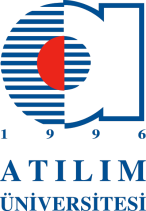 PROJE BAŞLIĞI:PROJE BAŞLIĞI:PROJE BAŞLIĞI:PROJE BAŞLIĞI:PROJE BAŞLIĞI:PROJE BAŞLIĞI:PROJE BAŞLIĞI:ÖNERİLEN DESTEK MİKTARI  (TL)ÖNERİLEN PROJE SÜRESİ (AY)BAŞVURU TARİHİARAŞTIRMANIN YÜRÜTÜLECEĞİ BÖLÜM/MERKEZ/LABORATUVAR: ARAŞTIRMANIN YÜRÜTÜLECEĞİ BÖLÜM/MERKEZ/LABORATUVAR: ARAŞTIRMANIN YÜRÜTÜLECEĞİ BÖLÜM/MERKEZ/LABORATUVAR: ARAŞTIRMANIN YÜRÜTÜLECEĞİ BÖLÜM/MERKEZ/LABORATUVAR: ARAŞTIRMANIN YÜRÜTÜLECEĞİ BÖLÜM/MERKEZ/LABORATUVAR: ARAŞTIRMANIN YÜRÜTÜLECEĞİ BÖLÜM/MERKEZ/LABORATUVAR: ARAŞTIRMANIN YÜRÜTÜLECEĞİ BÖLÜM/MERKEZ/LABORATUVAR: Aşağıdaki bölümü Lütfen boş bırakınız.Aşağıdaki bölümü Lütfen boş bırakınız.Aşağıdaki bölümü Lütfen boş bırakınız.Aşağıdaki bölümü Lütfen boş bırakınız.Aşağıdaki bölümü Lütfen boş bırakınız.Aşağıdaki bölümü Lütfen boş bırakınız.Aşağıdaki bölümü Lütfen boş bırakınız.ONAYLANAN DESTEK MİKTARI (TL)ONAYLANAN PROJE SÜRESİ (AY)PROJE BAŞLAMA TARİHİPROJE BAŞLAMA TARİHİPROJEDEKİ GÖREVİAKADEMİK UNVANADI SOYADIİMZAProje Yürütücüsü*Araştırmacı*,**Danışman*,**Sanayi Danışmanı**AKADEMİK UNVANADI SOYADIİMZATARİHBölüm Başkanı***Dekan***Merkez Başkanı***Proje Başlığı:ÖZETAnahtar Kelimeler:Project Title:ABSTRACTKeywords:İP NoİP AdıKim(ler) Tarafından Gerçekleştirileceği12345678910111212345Adı SoyadıProjedeki GöreviProjeye Katkı Oranı (%)Yaygın Etki TürüProjede Beklenen Çıktı, Sonuç ve EtkilerBilimsel/Akademik (Makale, Bildiri, Kitap Bölümü, Kitap) Ekonomik/Ticari/Sosyal(Ürün, Prototip, Patent, Faydalı Model, Çeşit Tescili, Spin-off/Start- up Şirket, Görsel/İşitsel Arşiv, Envanter/Veri Tabanı/Belgeleme Üretimi, Telife Konu Olan Eser, Medyada Yer Alma, Fuar, Proje Pazarı, Çalıştay, Eğitim vb. Bilimsel Etkinlik, Proje Sonuçlarını Kullanacak Kurum/Kuruluş, vb. diğer yaygın etkiler)Araştırmacı Yetiştirilmesi ve Yeni Proje(ler) Oluşturma Destek KaynağıMakine TeçhizatSarf MalzemeHizmet AlımıBursiyerSaha ÇalışmasıYurtiçi/Yurtdışı bilimsel etkinlik katılımıToplamÖnerilen LAP Desteği(varsa) Destekleyen Kuruluş KatkısıToplamMakine ve Teçhizat Giderleri*Makine ve Teçhizat Giderleri*Makine ve Teçhizat Giderleri*Makine ve Teçhizat Giderleri*Adı / ModeliKullanım GerekçesiAlım TürüBedeli (TL) Yurt İçi  Yurt Dışı Yurt İçi  Yurt Dışı Yurt İçi  Yurt DışıToplamToplamToplamSarf Giderleri*Sarf Giderleri*Sarf Giderleri*Sarf Giderleri*Adı Kulanım GerekçesiAlım TürüBedeli (TL) Yurt İçi  Yurt Dışı Yurt İçi  Yurt Dışı Yurt İçi  Yurt Dışı Yurt İçi  Yurt DışıToplamToplamToplamHizmet Alımları*Hizmet Alımları*Hizmet Alımları*Hizmet Alımları*Hizmet Alımı İçeriği GerekçesiNereden/Kimden AlınacağıBedeli (TL)ToplamToplamToplamBursiyer Ücretleri*Bursiyer Ücretleri*Bursiyer Ücretleri*İstenilen ikinci sınıf veya üstü toplam araştırmacı öğrenci sayısı**Burs Miktarı Toplam (TL)TOPLAMTOPLAMSaha Çalışması Planı*Saha Çalışması Planı*Saha Çalışması Planı*Saha Çalışması Planı*Saha Çalışması Planı*Seyahat AdediSeyahat GerekçesiÖrnek / Veri Toplanacak Yerler**(Nereden-Nereye gidileceği belirtilmelidir)Toplam Katedilecek Yol (km)Bedeli (TL)***TOPLAMTOPLAMTOPLAMTOPLAMYurtiçi/Yurtdışı bilimsel etkinlik katılımıYurtiçi/Yurtdışı bilimsel etkinlik katılımıBedeli (TL)Yurt İçi SeyahatYurt Dışı SeyahatTOPLAMAdı Soyadı***Projedeki göreviHak SahipliğiTarihİmza Evet  Hayır Evet  Hayır Evet  Hayır